Бесіда – зустріч з учасником АТО  Краснокутом Станіславом Сергійовичем, учнем  та випускником Пирятинської школи № 4Клас      7-БДата     29.01.2015р.ЗмістПривітання та знайомство з гостем  Краснокутом Станіславом Сергійовичем, учнем  та випускником Пирятинської школи № 4 , кл.керівник  Оніщенко Н.О.Огляд шкільних фото  Станіслава ( З альбому Наталії Олександрівни)Бесіда ( всі питання складали та задавали учні 7-Б класу )На прощання діти вручили квіти та  пам,ятний подарунок.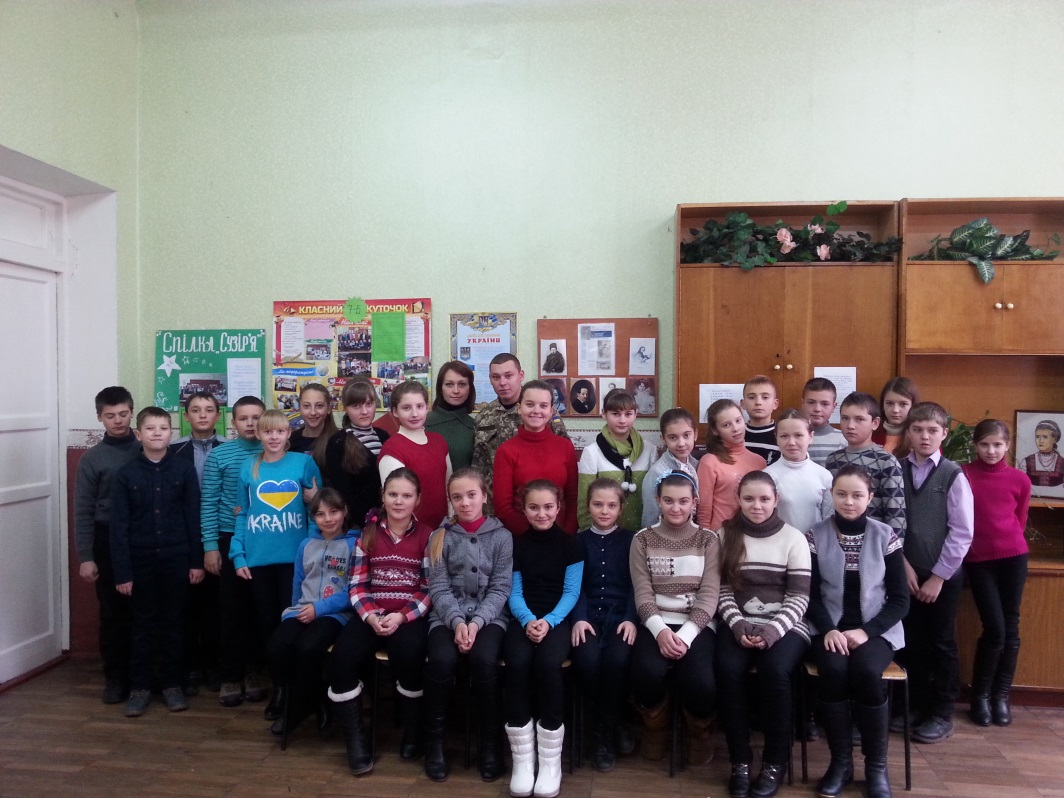 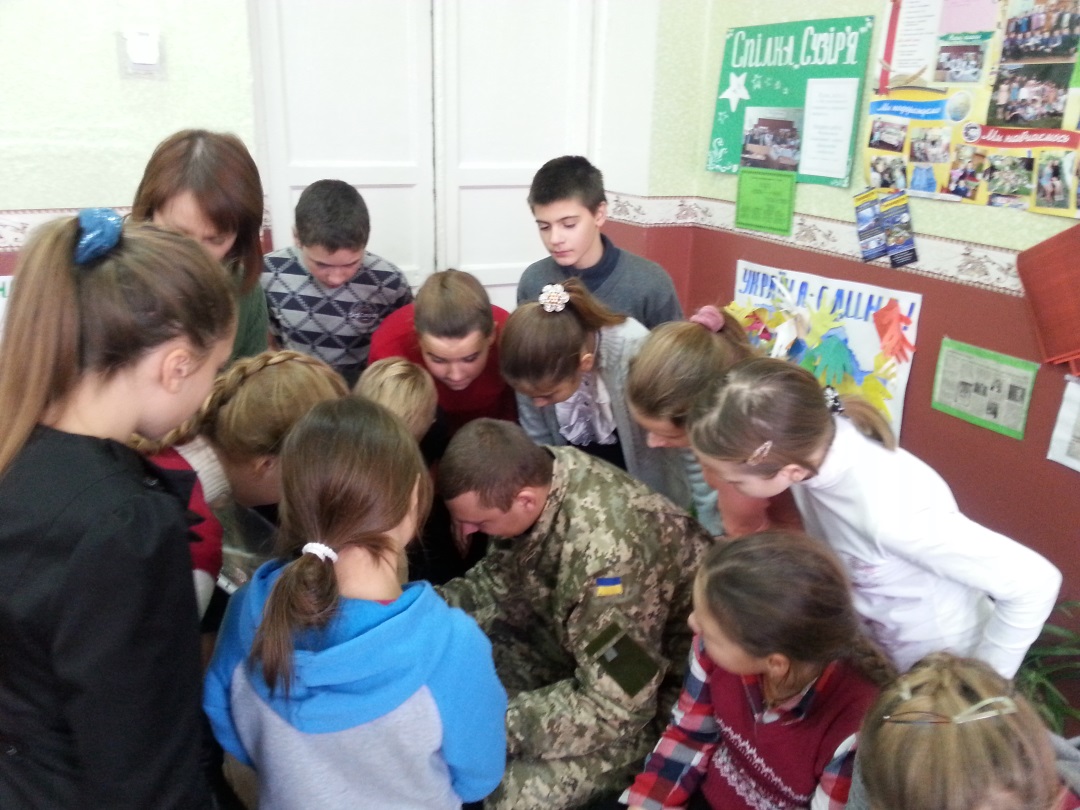 